Веселая арифметика(100) Я - цифра меньше десяти, Меня тебе легко найти.Но если букве «я» прикажешь рядом встать,Я всё - отец, и ты, и дедушка, и мать. Ответ: семь, семья.(200) В стакане находятся бактерии. Через секунду каждая из бактерий делится пополам, затем каждая из получившихся бактерий через секунду делится пополам и так далее. Через минуту стакан полон. Через какое время стакан был заполнен наполовину?  Ответ: 59 секунд.(300)Какие два целых числа, если их перемножить, дают столько же, сколько получается от их сложения? Ответ: 2 и 2.(400)Какие два целых числа, если их сложить, дают больше, чем если их перемножить? Ответ: всякая пара чисел, из которых одно – единица, т.к. если прибавляем к числу 1, то оно увеличивается, а если умножаем, то – остается прежним.(500)Пять тракторов засевают  пять гектаров в пять часов. Сколько тракторов засевают сто гектаров в сто часов? Ответ: те же пять тракторов! Ведь 5 тракторов засевают 1 гектар в 1 час; значит, 100 гектаров они засеют за 100 часов.Пестрые задачи(100) У меня шесть сыновей. У каждого сына есть родная сестра. Сколько у меня детей? Ответ: 7 детей.(100 или 500 КОТ В МЕШКЕ) Пояс с пряжкой стоит 68 копеек. Пояс дороже пряжки на 60 копеек. Сколько стоит пряжка? Ответ: 4 копейки.(300) Два отца и два сына съели за завтраком три яйца. Замечательно, что каждый из них съел по целому яйцу. Как вы это объясните?Ответ: это были дедушка, его сын и внук. (400) У меня сестёр и братьев поровну. А у моей сестры вдвое меньше сестер, чем братьев. Сколько нас?Ответ: 3 сестры и 4 брата, всего 7 человек.(500) Улитка вздумала взобраться на дерево высотой 15 метров. В течении каждого дня она успевала подниматься на пять метров; но по ночам, во сне, спускалась вниз на четыре метра каждый раз. Через сколько суток достигнет она вершины дерева?Ответ: 10 суток и один день. 10 суток по одному метру, а на последний день проползет 5 метров.Сложение чисел(100) 5+(-9)=?Ответ: -4.(200) -6 – 3 = ?Ответ: - 9.(300) Ответ: -1.(400) Ответ: 0.Ответ: 1.Симметрия(100) Когда точки симметричны относительно какой – либо прямой, говорят, что имеет место осевая симметрия, саму прямую называют … Ответ: ось симметрии(200) Какая из данных геометрических фигур имеет бесконечно много осей симметрии?Ответ: окружность(100 или 500 КОТ В МЕШКЕ) Симметрия в переводе с греческого языка означает соразмерность, а как с греческого переводится слово асимметрия?Ответ: несоразмерность(400) Найдите лишнее изображениеОтвет: 3.(500 АУКЦИОН) Укажите  центр симметрии числового промежутка  [-7; -2].Ответ: -4, 5.Вычитание чисел(100) 5 - 7=?Ответ: -2.(200) -98 – (- 3) = ?Ответ: - 95.(300) Ответ: -1.(400) Ответ: 0.Ответ: -1.В первый раз в первый класс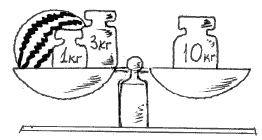 (100 АУКЦИОН) Сколько весит арбуз?Ответ: 6 кг.  (200) Сколько разных флагов состоят из белой, красной и зелёной горизонтальных полос? Ответ: 6.(300) Псу Шарику, кошке Мурке и попугаю Кеше вместе 8 лет. Сколько лет им будет вместе через два года? Ответ: 14 лет.(400) Гоша живёт на этаже, пятом сверху и снизу. Сколько этажей в доме Гоши?Ответ: 9 этажей.(500) Расшифруйте этот примет: А+А=Б0.В нём буква А обозначает в обоих случаях одну и ту же цифру, а буква Б – другую цифру. Ответ: 5 + 5 = 10.Замысловатые рисункиГде укротитель этого тигра? Его портрет изображен на том же рисунке. Разыщите !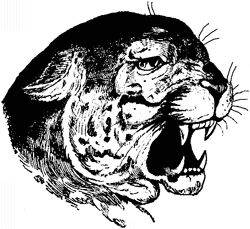 Ответ: Умеете ли вы считать?Часы отбивают три удара в течение трех секунд. Сколько секунд они будут бить семь ударов?Если часы делают в три секунды три удара, т.е. если два промежутка между ударами длятся три секунды, то продолжительность одного промежутка – 1,5 секунды. При семи ударах имеется шесть промежутков. Считая по 1,5 секунды каждый промежуток, имеем, что семь ударов часы  должны делать за 6·1,5=9 секунд.Из истории целого числаВ Древнем Египте, Вавилоне и Древней Греции эти числа не использовали. В Индии они трактовались как долг (недостача). В Европе их называли «ложными», «мнимыми» или «абсурдными». Полное признание они получили лишь в 19 веке благодаря Уильяму Гамильтону и Герману Грассману. Что это за числа?Ответ:  отрицательные.Геометрические головоломкиСтроительный кирпич весит 4 кг. Сколько весит игрушечный кирпичик из того же материала, все размеры которого в 4 раза меньше?Ответ: игрушечный кирпичик в 4·4·4=64 раза меньше. Его вес 62,5.Разрезывание и размещениеСложить из пяти кусочков квадрат. Вычислить 0,78·17 + 1,7·26,1 – 2,5·0,42 - 314·0,17 – 0,25·8,8Ответ: 1.Загадки, вопросы, шуткиТрое играли в шашки. Всего сыграно три партии. Сколько сыграл каждый?Ответ: каждый сыграл по две партии. 